【学籍】研究生补办学历证书 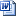 